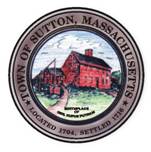       TOWN OF SUTTONBOARD OF ASSESSORS 4 UXBRIDGE ROADSUTTON, MA  01590-1702  508-865-8722Meeting Minutes – March 1, 2021Present: Principal Assessor Joyce Sardagnola  	  Board Member RJ Nichols              Chairman Robert NunnemacherMeeting called to order at 5:00 p.m.1.         Acceptance of Minutes2.         Old & New Business	The Board discussed issues with Vision 8.2.93.         Decisions & Actions TakenThe Board signed twenty-one (21) Motor Vehicle AbatementsThe Board reviewed and signed a Veteran Exemption along with the Exemption Certificate The Board reviewed Real Estate Abatement ApplicationsThe Board of Assessors adjourned its meeting of March 8, 2021 at or about 6:00 p.m. 	       Respectfully Submitted,Linda Hicks, Secretary 